Sonoma and Marin County Site VisitsJuly 2019Although the site visits were offered to both TC3 and PHASE grantees, the only participants were part of the PHASE program. There were 17 people who participated, 16 of whom completed the survey. Participants had an overall excellent experience at the site visits. Only three respondents said their experience was “very good,” or only “good.” Participants agreed that both the site visit and the afternoon debrief session were valuable uses of time. The most valued parts of the day were overwhelmingly the site visit and the cross-site learning that occurred there. In general, participants felt prepared for the site visits – most respondents either left the question for suggestions to increase preparedness blank or said “none” or “N/A.” In terms of improving the site visits, respondents said that it would be useful to know more about the clinic prior to the site visit (e.g., patient population size, why the site was selected). Additionally, there was a desire for more materials in advance of the site visit – as well as follow-up summary after the site visit. There is a desire for more site visits, whether in the form of longer visits, more frequent visits, or ability to have two visits in one day. A lesson learned from a planning perspective is that participants (both verbally in the debrief session and in the survey) wished they had brought a wider array of team members to the site. Logistically, it seemed that there were mixed thoughts on whether it was good to have the debrief at a different site than the site visit location. Two people suggested having a larger room or round tables to better facilitate participation in the debrief. Because there were still site-specific questions participants had, it was suggested that there be a representative from the visited site present at the debrief.Please see next page for summary of site visits.The site visit was a valuable use of my time.The site visit host demonstrated processes, methods, or best practices and didn’t only talk theoretically.I learned something today that I will apply to my own work.The afternoon debrief session was a valuable use of my time.I made connections today with other grantees that will strengthen my team’s PHASE efforts. (n=15)I feel confident in my next steps to implement something that I learned today.Marin Community ClinicsMarin Community ClinicsParticipants saw: “teamlet” panel management huddleParticipants saw: “teamlet” panel management huddle38,000 patientsA-ha moments:5 primary care clinicsTeamlets have protected time for QI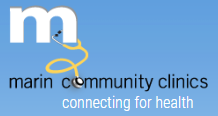 Data are publicly shared, e.g., provider report cardsTeams regularly review Missed Opportunity Report to address care gapsCollaboration with Health Plan can support unbillable protected QI time, especially if there are incentives for quality over productivityPetaluma Health CenterPetaluma Health CenterParticipants saw: care team huddle and call centerParticipants saw: care team huddle and call center32,000 patientsA-ha moments:5 primary care clinicsHuddle TV shows information on opportunities / available appointment slots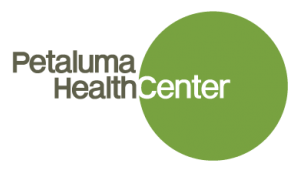 Care team includes provider, MA, MA float, float coordinator, RN, shared RN, referral coordinator, health information coordinator, and pharmacy Care team includes provider, MA, MA float, float coordinator, RN, shared RN, referral coordinator, health information coordinator, and pharmacy Call center has time for optimization of scheduling & doing outbound calls There is a PHASE champion provider on each team to help with buy-in and drive improvementSonoma County Indian Health ProjectSonoma County Indian Health ProjectParticipants saw: PHASE team visitParticipants saw: PHASE team visitSonoma County Indian Health ProjectSonoma County Indian Health ProjectA-ha moments:4,000 patientsFamily can join the patient in their visit2 primary care clinicsTeam includes medical director, clinical pharmacist, PHASE nurse, dietician, RN health educator, receptionist, MA, and MA scribe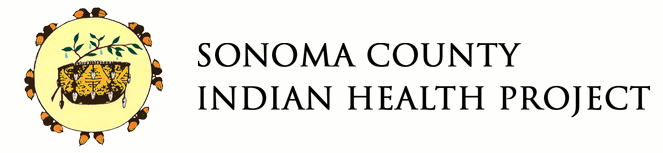 Team includes medical director, clinical pharmacist, PHASE nurse, dietician, RN health educator, receptionist, MA, and MA scribeTeam includes medical director, clinical pharmacist, PHASE nurse, dietician, RN health educator, receptionist, MA, and MA scribeFull team joins the patient for the visit – and sit at eye-level and ask open-ended questionsReceptionists are integrated into the teamWest County Health CentersWest County Health CentersParticipants saw: QI processes and data literacy improvementsParticipants saw: QI processes and data literacy improvements12,000 patientsA-ha moments:3 primary care clinicsAll staff are accountable for certain quality measures based on organization’s priorities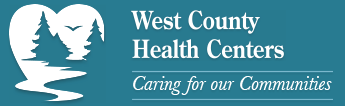 Accountability for using data dashboards leads to improved data literacy (“Quality Watch”)Measure specifications are word problems that can be visualized (“Hike the Measure”)All departments are actively involved in QIMonitoring data is tied to action planning